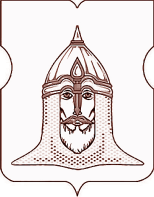 СОВЕТ ДЕПУТАТОВМУНИЦИПАЛЬНОГО ОКРУГА ГОЛОВИНСКИЙРЕШЕНИЕ26 апреля 2022 года № 24О внесении изменений в решение Совета депутатов муниципального округа  Головинский от 21 декабря 2021 года № 105 «О согласовании направления денежных средств стимулирования управы Головинского района на проведение мероприятий по благоустройству территории Головинского района города Москвы в 2022 году»В соответствии с пунктом 2.1 постановления Правительства Москвы от 26 декабря 2012 года № 849-ПП «О стимулировании управ районов города Москвы», на основании письма управы Головинского района города Москвы от 21 апреля 2022 года № 7-7- 446/22, поступившего в администрацию муниципального округа Головинский 21 апреля 2022 года и зарегистрированного за № 7-5-69/22,Советом депутатов принято решениеВнести следующие изменение в решение Совета депутатов муниципального округа Головинский от 21 декабря 2021 года № 105 «О согласовании направления денежных средств стимулирования управы Головинского района на проведение мероприятий по благоустройству территории Головинского района города Москвы в 2022 году»:Приложение изложить в новой редакции согласно приложению 1 к данному решению.Закрепить депутатов Совета депутатов муниципального округа Головинский для участия в работе комиссий, осуществляющих открытие работ и приемку выполненных работ в рамках настоящего решения, согласно приложению 2 к данному решению.Определить, что участие в работе комиссий по открытию и приемке выполненных работ в рамках настоящего решения осуществляется депутатами Совета депутатов муниципального округа Головинский, которые закреплены за адресами согласно подпункту 1.2 настоящего решения.Администрации муниципального округа Головинский: Направить настоящее решение в: Департамент территориальных органов исполнительной власти города Москвы;префектуру Северного административного округа города Москвы;управу Головинского района города Москвы. Опубликовать настоящее решение в бюллетене «Московский муниципальный вестник» и разместить на официальном сайте органов местного самоуправления муниципального округа Головинский www.наше-головино.рф.  5.	Настоящее решение вступает в силу со дня его принятия.6. Контроль исполнения настоящего решения возложить на главу муниципального округа Головинский Архипцову Н.В. и председателя комиссии по социально – экономическому развитию и благоустройству – депутата Шептуху В.В. Глава муниципального округа Головинский		     		            Н.В. АрхипцоваПриложение 1к решению Совета депутатов муниципального округа Головинский от 26 апреля  2021 года  № 24Приложение 1к решению Совета депутатов муниципального округа Головинский от 21 декабря 2021 года  № 105 Адресный перечень по благоустройству дворовых территорий в 2022году за счёт средств стимулирования управ районов по Головинскому району САО города Москвы Приложение 2к решению Совета депутатов муниципального округа Головинский от 26 апреля 2021 года № 24Приложение 2к решению Совета депутатов муниципального округа Головинский от 21 декабря 2021 года  № 105 Депутаты Совета депутатов муниципального округа Головинский,уполномоченные для участия в работе комиссий, осуществляющих открытие работ и приемку выполненных работ по реализации мероприятий по выполнению работ на территории Головинского района города Москвы за счет средств, предусмотренных на стимулирование управы Головинского района в 2022 году, а также для участия в контроле за ходом выполнения указанных работ№Адрес Виды работобъемыедин.измеренияСумма, руб.№Адрес Виды работобъемыедин.измеренияСумма, руб.1Авангардная ул. 14а, 14б; Смольная ул. 19 к.4; Флотская ул. 34 к.3устройство асфальтовых покрытий94,00кв.м.17 330 6001Авангардная ул. 14а, 14б; Смольная ул. 19 к.4; Флотская ул. 34 к.3замена асфальтовых покрытий2072кв.м.17 330 6001Авангардная ул. 14а, 14б; Смольная ул. 19 к.4; Флотская ул. 34 к.3установка/замена бортового камня1798пог.м.17 330 6001Авангардная ул. 14а, 14б; Смольная ул. 19 к.4; Флотская ул. 34 к.3ремонт газонов7877,00кв.м.1Авангардная ул. 14а, 14б; Смольная ул. 19 к.4; Флотская ул. 34 к.3устройство/замена  ограждений78,00пог.м.1Авангардная ул. 14а, 14б; Смольная ул. 19 к.4; Флотская ул. 34 к.3Детские площадки1Шт.1Авангардная ул. 14а, 14б; Смольная ул. 19 к.4; Флотская ул. 34 к.3устройство/ремонт покрытия на детской площадке319,00кв.м.1Авангардная ул. 14а, 14б; Смольная ул. 19 к.4; Флотская ул. 34 к.3Установка МАФ на детской площадке6шт.1Авангардная ул. 14а, 14б; Смольная ул. 19 к.4; Флотская ул. 34 к.3Спортивные площадки1Шт.1Авангардная ул. 14а, 14б; Смольная ул. 19 к.4; Флотская ул. 34 к.3устройство/ремонт покрытия на спортивной площадке193,00кв.м.1Авангардная ул. 14а, 14б; Смольная ул. 19 к.4; Флотская ул. 34 к.3Установка МАФ на спортивной площадке9шт.1Авангардная ул. 14а, 14б; Смольная ул. 19 к.4; Флотская ул. 34 к.3Замена МАФ на дворовой территории32шт.1Авангардная ул. 14а, 14б; Смольная ул. 19 к.4; Флотская ул. 34 к.3площадки тихого отдыха1шт.1Авангардная ул. 14а, 14б; Смольная ул. 19 к.4; Флотская ул. 34 к.3Посадка кустарников600,00шт.1Авангардная ул. 14а, 14б; Смольная ул. 19 к.4; Флотская ул. 34 к.3Ремонт/устройство тропинок640,00кв.м.1Авангардная ул. 14а, 14б; Смольная ул. 19 к.4; Флотская ул. 34 к.3Ремонт уличной лестницы  1 шт.1Авангардная ул. 14а, 14б; Смольная ул. 19 к.4; Флотская ул. 34 к.3Устройство цветников 73 кв.м.2Онежская ул. 5замена асфальтовых покрытий735кв.м.6 290 7002Онежская ул. 5установка/замена бортового камня182пог.м.6 290 7002Онежская ул. 5ремонт газонов860,00кв.м.6 290 7002Онежская ул. 5устройство/замена ограждений154,00пог.м.6 290 7002Онежская ул. 5Детские площадки1Шт.2Онежская ул. 5устройство/ремонт покрытия на детской площадке106,00кв.м.2Онежская ул. 5Установка МАФ на детской площадке4шт.2Онежская ул. 5Спортивные площадки1Шт.2Онежская ул. 5устройство/ремонт покрытия на спортивной площадке78,00кв.м.2Онежская ул. 5Установка МАФ на спортивной площадке9шт.2Онежская ул. 5Замена МАФ на дворовой территории16шт.2Онежская ул. 5Замена МАФ на дворовой территории16шт.2Онежская ул. 5Замена МАФ на дворовой территории16шт.2Онежская ул. 5Ремонт/устройство тропинок47,00кв.м.2Онежская ул. 5Ремонт кирпичного ограждения  89 п.м.2Онежская ул. 5Ремонт кирпичного ограждения  89 п.м.3Онежская ул., д. 12, 12 к.1, 12 к.2устройство асфальтовых покрытий140,00кв.м.11 951 4503Онежская ул., д. 12, 12 к.1, 12 к.2замена асфальтовых покрытий2128кв.м.11 951 4503Онежская ул., д. 12, 12 к.1, 12 к.2установка/замена бортового камня1063пог.м.11 951 4503Онежская ул., д. 12, 12 к.1, 12 к.2ремонт газонов4620,00кв.м.11 951 4503Онежская ул., д. 12, 12 к.1, 12 к.2устройство/замена ограждений111,00пог.м.11 951 4503Онежская ул., д. 12, 12 к.1, 12 к.2Детские площадки1Шт.11 951 4503Онежская ул., д. 12, 12 к.1, 12 к.2устройство/ремонт покрытия на детской площадке445,00кв.м.11 951 4503Онежская ул., д. 12, 12 к.1, 12 к.2Установка МАФ на детской площадке7,00шт.11 951 4503Онежская ул., д. 12, 12 к.1, 12 к.2Спортивные площадки1Шт.11 951 4503Онежская ул., д. 12, 12 к.1, 12 к.2устройство/ремонт покрытия на спортивной площадке7,00кв.м.11 951 4503Онежская ул., д. 12, 12 к.1, 12 к.2Установка МАФ на спортивной площадке7,00шт.11 951 4503Онежская ул., д. 12, 12 к.1, 12 к.2Замена МАФ на дворовой территории35,00шт.3Онежская ул., д. 12, 12 к.1, 12 к.2площадки тихого отдыха1,00Шт.3Онежская ул., д. 12, 12 к.1, 12 к.2Реконструкция контейнерных/бункерных площадок1шт.3Онежская ул., д. 12, 12 к.1, 12 к.2Реконструкция контейнерных/бункерных площадок1шт.3Онежская ул., д. 12, 12 к.1, 12 к.2Ремонт/устройство тропинок425,00кв.м.3Онежская ул., д. 12, 12 к.1, 12 к.2Установка противопарковочных столбиков  20шт.3Онежская ул., д. 12, 12 к.1, 12 к.2Устройство площадки для настольного тенниса - 1шт.4Онежская ул., д. 14 к.2, 16 к.4, 18, 18 к.3(Активный гражданин)устройство асфальтовых покрытий67,00кв.м.23 971 9204Онежская ул., д. 14 к.2, 16 к.4, 18, 18 к.3(Активный гражданин)замена асфальтовых покрытий3839кв.м.23 971 9204Онежская ул., д. 14 к.2, 16 к.4, 18, 18 к.3(Активный гражданин)установка/замена бортового камня1413пог.м.23 971 9204Онежская ул., д. 14 к.2, 16 к.4, 18, 18 к.3(Активный гражданин)ремонт газонов8075,00кв.м.23 971 9204Онежская ул., д. 14 к.2, 16 к.4, 18, 18 к.3(Активный гражданин)устройство/замена  ограждений275,00пог.м.23 971 9204Онежская ул., д. 14 к.2, 16 к.4, 18, 18 к.3(Активный гражданин)Детские площадки1Шт.4Онежская ул., д. 14 к.2, 16 к.4, 18, 18 к.3(Активный гражданин)устройство/ремонт покрытия на детской площадке802,00кв.м.4Онежская ул., д. 14 к.2, 16 к.4, 18, 18 к.3(Активный гражданин)Установка МАФ на детской площадке58,00шт.4Онежская ул., д. 14 к.2, 16 к.4, 18, 18 к.3(Активный гражданин)Спортивные площадки2Шт.4Онежская ул., д. 14 к.2, 16 к.4, 18, 18 к.3(Активный гражданин)устройство/ремонт покрытия на спортивных площадках325,00кв.м.4Онежская ул., д. 14 к.2, 16 к.4, 18, 18 к.3(Активный гражданин)Установка МАФ на спортивной площадке12,00шт.4Онежская ул., д. 14 к.2, 16 к.4, 18, 18 к.3(Активный гражданин)Замена МАФ на дворовой территории48,00шт.4Онежская ул., д. 14 к.2, 16 к.4, 18, 18 к.3(Активный гражданин)Ремонт площадки тихого отдыха1,00шт.4Онежская ул., д. 14 к.2, 16 к.4, 18, 18 к.3(Активный гражданин)Ремонт площадки для выгула и дрессировки домашних животных1,00шт.4Онежская ул., д. 14 к.2, 16 к.4, 18, 18 к.3(Активный гражданин)4Онежская ул., д. 14 к.2, 16 к.4, 18, 18 к.3(Активный гражданин)Реконструкция контейнерных/бункерных площадок3шт.4Онежская ул., д. 14 к.2, 16 к.4, 18, 18 к.3(Активный гражданин)Ремонт/устройство тропинок369,00кв.м.4Онежская ул., д. 14 к.2, 16 к.4, 18, 18 к.3(Активный гражданин)Устройство площадки для настольного тенниса  1шт.5Лихоборская наб. 2 к.2; Онежская ул. 18 к.1, 20, 22устройство асфальтовых покрытий70,00кв.м.12 637 2805Лихоборская наб. 2 к.2; Онежская ул. 18 к.1, 20, 22замена асфальтовых покрытий1929кв.м.5Лихоборская наб. 2 к.2; Онежская ул. 18 к.1, 20, 22установка/замена бортового камня889пог.м.5Лихоборская наб. 2 к.2; Онежская ул. 18 к.1, 20, 22ремонт газонов3650,00кв.м.5Лихоборская наб. 2 к.2; Онежская ул. 18 к.1, 20, 22устройство/замена  ограждений60,00пог.м.5Лихоборская наб. 2 к.2; Онежская ул. 18 к.1, 20, 22Детские площадки1Шт.5Лихоборская наб. 2 к.2; Онежская ул. 18 к.1, 20, 22устройство/ремонт покрытия на детской площадке174,00кв.м.5Лихоборская наб. 2 к.2; Онежская ул. 18 к.1, 20, 22Установка МАФ на детской площадке4,00шт.5Лихоборская наб. 2 к.2; Онежская ул. 18 к.1, 20, 22Спортивные площадки2Шт.5Лихоборская наб. 2 к.2; Онежская ул. 18 к.1, 20, 22устройство/ремонт покрытия на спортивных площадках367,00кв.м.5Лихоборская наб. 2 к.2; Онежская ул. 18 к.1, 20, 22Установка МАФ на спортивной площадке13,00шт.5Лихоборская наб. 2 к.2; Онежская ул. 18 к.1, 20, 22Замена МАФ на дворовой территории23,00шт.5Лихоборская наб. 2 к.2; Онежская ул. 18 к.1, 20, 22Реконструкция контейнерных/бункерных площадок1шт.5Лихоборская наб. 2 к.2; Онежская ул. 18 к.1, 20, 22Ремонт/устройство тропинок40,00кв.м.5Лихоборская наб. 2 к.2; Онежская ул. 18 к.1, 20, 22Устройство водосточного лотка52п.м.5Лихоборская наб. 2 к.2; Онежская ул. 18 к.1, 20, 22Устройство цветников 113п.м.5Лихоборская наб. 2 к.2; Онежская ул. 18 к.1, 20, 22Ремонт уличной лестницы 3шт.5Лихоборская наб. 2 к.2; Онежская ул. 18 к.1, 20, 22Устройство уличной лестницы1шт.6Лихоборская наб., д. 4 к.1, 4 к.2замена асфальтовых покрытий671кв.м.9 506 4506Лихоборская наб., д. 4 к.1, 4 к.2установка/замена бортового камня378пог.м.6Лихоборская наб., д. 4 к.1, 4 к.2ремонт газонов2068,00кв.м.6Лихоборская наб., д. 4 к.1, 4 к.2устройство/замена  ограждений234,00пог.м.6Лихоборская наб., д. 4 к.1, 4 к.2Детские площадки2Шт.6Лихоборская наб., д. 4 к.1, 4 к.2устройство/ремонт покрытия на детских площадках509,00кв.м.6Лихоборская наб., д. 4 к.1, 4 к.2Установка МАФ на детских площадках8,00шт.6Лихоборская наб., д. 4 к.1, 4 к.2Спортивные площадки1Шт.6Лихоборская наб., д. 4 к.1, 4 к.2устройство/ремонт покрытия на спортивной площадке60,00кв.м.6Лихоборская наб., д. 4 к.1, 4 к.2Установка МАФ на спортивной площадке9,00шт.6Лихоборская наб., д. 4 к.1, 4 к.2Замена МАФ на дворовой территории30,00шт.6Лихоборская наб., д. 4 к.1, 4 к.2Устройство цветников 70 кв.м.6Лихоборская наб., д. 4 к.1, 4 к.2Ремонт/устройство тропинок252,00кв.м.6Лихоборская наб., д. 4 к.1, 4 к.2Ремонт уличной лестницы 1шт.6Лихоборская наб., д. 4 к.1, 4 к.2Ремонт уличной лестницы 6Лихоборская наб., д. 4 к.1, 4 к.2Ремонт уличной лестницы Устройство асфальтовых покрытий36,00кв.м.13 637 8307Лихачевский 3-й пер. 7 к.2, 7 к.3(Активный гражданин)замена асфальтовых покрытий2321кв.м.13 637 8307Лихачевский 3-й пер. 7 к.2, 7 к.3(Активный гражданин)установка/замена бортового камня421,00пог.м.7Лихачевский 3-й пер. 7 к.2, 7 к.3(Активный гражданин)ремонт газонов3625,00кв.м.7Лихачевский 3-й пер. 7 к.2, 7 к.3(Активный гражданин)устройство/замена  ограждений84,00пог.м.7Лихачевский 3-й пер. 7 к.2, 7 к.3(Активный гражданин)Детские площадки1Шт.7Лихачевский 3-й пер. 7 к.2, 7 к.3(Активный гражданин)устройство/ремонт покрытия на детской площадке457,00кв.м.7Лихачевский 3-й пер. 7 к.2, 7 к.3(Активный гражданин)Установка МАФ на детской площадке13,00шт.7Лихачевский 3-й пер. 7 к.2, 7 к.3(Активный гражданин)Спортивные площадки2 шт.7Лихачевский 3-й пер. 7 к.2, 7 к.3(Активный гражданин)устройство/ремонт покрытия на спортивных площадках634,00кв.м.7Лихачевский 3-й пер. 7 к.2, 7 к.3(Активный гражданин)Установка МАФ на спортивной площадке13,00шт.7Лихачевский 3-й пер. 7 к.2, 7 к.3(Активный гражданин)Замена МАФ на дворовой территории21,00шт.7Лихачевский 3-й пер. 7 к.2, 7 к.3(Активный гражданин)Ремонт/устройство тропинок55,00кв.м.7Лихачевский 3-й пер. 7 к.2, 7 к.3(Активный гражданин)Ремонт/устройство тропинок55,008Ленинградское ш. д 82Пулковская ул., д.7Замена 100% полиуретанового покрытия258,75кв.м2 826 582,148Ленинградское ш. д 82Пулковская ул., д.7замена деревянных ограждений на стеклопластиковые панели,  с глянцевой поверхностью,1шт.2 826 582,148Ленинградское ш. д 82Пулковская ул., д.7замена баскетбольных щитов с кольцами2шт.2 826 582,148Ленинградское ш. д 82Пулковская ул., д.7Замена 100% полиуретанового покрытия525,00кв.м2 826 582,149Ленинградское ш.  д  82Пулковская ул., д.7Ремонт АБП на пешеходной зоне120кв.м419 496,82250кв.м10Флотская ул. д 44Замена деревянных ограждений на стеклопластиковые панели,  с глянцевой поверхностью, 1шт.2 087 126,8311Флотская ул. д 44Замена 100% полиуретанового покрытия,1 416,25кв.м2 635 982,1212Онежская ул.д 34 к 1Замена деревянных ограждений на стеклопластиковые  панели,  с глянцевой поверхностью, 1шт.2 123 220,3912Онежская ул.д 34 к 1замена баскетбольных щитов с кольцами,2шт.2 123 220,3912Онежская ул.д 34 к 1замена ворот2шт.2 123 220,3913Онежская ул. д 34 к 1Замена 100% полиуретанового покрытия,1 712 783,3314Флотская ул. д 44                      Онежская ул. д 34 к 1Ремонт АБП на пешеходной зоне430 834,55153й Лихачевский пер., д 3 к 1Замена 100% полиуретанового покрытия, 456,40кв.м.2 781 876,49153й Лихачевский пер., д 3 к 1замена деревянных ограждений на стеклопластиковые панели,  с глянцевой поверхностью,1шт.2 781 876,49153й Лихачевский пер., д 3 к 1замена баскетбольных щитов с кольцами,2шт.2 781 876,49153й Лихачевский пер., д 3 к 1замена ворот2шт.16Ремонт спортивной площадки по адресу Онежская ул., д.9/4 РЕЗИНАРазборка асфальтобетонных покрытий, устройство подстилающих и выравнивающих слоев, демонтаж и монтаж полиуретанового покрытия289,00кв.м.1 398 642,8417Ремонт спорт площадки по адресу: Онежская ул., д.9/4 МАФЗамена ограждений на спорт и детской площадках51,00кв.м.2 575 209,0218Ремонт подпорной стены по адресу: Онежская ул., д.9/4Ремонт подпорной стены1шт.1 417 349,0419Ремонт дорожно - тропиночной сети по адресу Лавочкина ул., д 16 к 2 Устройство новых пешеходных дорожек, 236кв.м.1 182 634,4019Ремонт дорожно - тропиночной сети по адресу Лавочкина ул., д 16 к 2 устройство зоны отдыха29,40кв.м.1 182 634,4019Ремонт уличных лестниц по адресу Онежская ул., д.2 к.3Реконструкция уличных лестниц и перилл2шт.1 182 634,4020Закупка брусчатки, дорожной плитки, полусфер, вазоны, кирпич,  сетка штукатурная, скейтпаркЗакрытие порталов и устранение замечаний2 182 598,7221Ремонт АБП от метро Водный стадион до входа на рынок, пешеходная зонаРемонт АБП на пешеходной зоне2034,00кв.м.2 633 656,2821Ремонт АБП от метро Водный стадион до входа на рынок, пешеходная зонаУстройство водоотводящего лотка100м.2 633 656,2822Ремонт АБП от метро Водный стадион до входа на рынок, расширение тротуара. Ремонт парковкиРасширение тротуара653,00кв.м.871 507,03ИТОГОИТОГОИТОГОИТОГОИТОГО122 605 730№Адрес Виды работокругУполномоченный депутат№Адрес Виды работокругУполномоченный депутат1Авангардная ул. 14а, 14б; Смольная ул. 19 к.4; Флотская ул. 34 к.3устройство асфальтовых покрытий3Артамонова Л.Н.Харинова И.В.1Авангардная ул. 14а, 14б; Смольная ул. 19 к.4; Флотская ул. 34 к.3замена асфальтовых покрытий3Артамонова Л.Н.Харинова И.В.1Авангардная ул. 14а, 14б; Смольная ул. 19 к.4; Флотская ул. 34 к.3установка/замена бортового камня3Артамонова Л.Н.Харинова И.В.1Авангардная ул. 14а, 14б; Смольная ул. 19 к.4; Флотская ул. 34 к.3ремонт газонов3Артамонова Л.Н.Харинова И.В.1Авангардная ул. 14а, 14б; Смольная ул. 19 к.4; Флотская ул. 34 к.3устройство/замена  ограждений3Артамонова Л.Н.Харинова И.В.1Авангардная ул. 14а, 14б; Смольная ул. 19 к.4; Флотская ул. 34 к.3устройство/ремонт покрытия на детской площадке3Артамонова Л.Н.Харинова И.В.1Авангардная ул. 14а, 14б; Смольная ул. 19 к.4; Флотская ул. 34 к.3Установка МАФ на детской площадке3Артамонова Л.Н.Харинова И.В.1Авангардная ул. 14а, 14б; Смольная ул. 19 к.4; Флотская ул. 34 к.3устройство/ремонт покрытия на спортивной площадке3Артамонова Л.Н.Харинова И.В.1Авангардная ул. 14а, 14б; Смольная ул. 19 к.4; Флотская ул. 34 к.3Установка МАФ на спортивной площадке3Артамонова Л.Н.Харинова И.В.1Авангардная ул. 14а, 14б; Смольная ул. 19 к.4; Флотская ул. 34 к.3Замена МАФ на дворовой территории3Артамонова Л.Н.Харинова И.В.1Авангардная ул. 14а, 14б; Смольная ул. 19 к.4; Флотская ул. 34 к.3площадки тихого отдыха3Артамонова Л.Н.Харинова И.В.1Авангардная ул. 14а, 14б; Смольная ул. 19 к.4; Флотская ул. 34 к.3Посадка кустарников3Артамонова Л.Н.Харинова И.В.1Авангардная ул. 14а, 14б; Смольная ул. 19 к.4; Флотская ул. 34 к.3Ремонт/устройство тропинок3Артамонова Л.Н.Харинова И.В.1Авангардная ул. 14а, 14б; Смольная ул. 19 к.4; Флотская ул. 34 к.3Ремонт уличной лестницы 3Артамонова Л.Н.Харинова И.В.1Авангардная ул. 14а, 14б; Смольная ул. 19 к.4; Флотская ул. 34 к.3Устройство цветников 3Артамонова Л.Н.Харинова И.В.2Онежская ул. 5замена асфальтовых покрытий1Шептуха В.В.Мальцева Т.В.2Онежская ул. 5установка/замена бортового камня1Шептуха В.В.Мальцева Т.В.2Онежская ул. 5ремонт газонов1Шептуха В.В.Мальцева Т.В.2Онежская ул. 5устройство/замена ограждений1Шептуха В.В.Мальцева Т.В.2Онежская ул. 5устройство/ремонт покрытия на детской площадке1Шептуха В.В.Мальцева Т.В.2Онежская ул. 5Установка МАФ на детской площадке1Шептуха В.В.Мальцева Т.В.2Онежская ул. 5устройство/ремонт покрытия на спортивной площадке1Шептуха В.В.Мальцева Т.В.2Онежская ул. 5Установка МАФ на спортивной площадке1Шептуха В.В.Мальцева Т.В.2Онежская ул. 5Замена МАФ на дворовой территории1Шептуха В.В.Мальцева Т.В.2Онежская ул. 5Ремонт/устройство тропинок1Шептуха В.В.Мальцева Т.В.2Онежская ул. 5Ремонт кирпичного ограждения 1Шептуха В.В.Мальцева Т.В.2Онежская ул. 51Шептуха В.В.Мальцева Т.В.3Онежская ул., д. 12, 12 к.1, 12 к.2устройство асфальтовых покрытий1Борисова Е.Г.Гришин С.А.3Онежская ул., д. 12, 12 к.1, 12 к.2замена асфальтовых покрытий1Борисова Е.Г.Гришин С.А.3Онежская ул., д. 12, 12 к.1, 12 к.2установка/замена бортового камня1Борисова Е.Г.Гришин С.А.3Онежская ул., д. 12, 12 к.1, 12 к.2ремонт газонов1Борисова Е.Г.Гришин С.А.3Онежская ул., д. 12, 12 к.1, 12 к.2устройство/замена ограждений1Борисова Е.Г.Гришин С.А.3Онежская ул., д. 12, 12 к.1, 12 к.2устройство/ремонт покрытия на детской площадке1Борисова Е.Г.Гришин С.А.3Онежская ул., д. 12, 12 к.1, 12 к.2Установка МАФ на детской площадке1Борисова Е.Г.Гришин С.А.3Онежская ул., д. 12, 12 к.1, 12 к.2устройство/ремонт покрытия на спортивной площадке1Борисова Е.Г.Гришин С.А.3Онежская ул., д. 12, 12 к.1, 12 к.2Установка МАФ на спортивной площадке1Борисова Е.Г.Гришин С.А.3Онежская ул., д. 12, 12 к.1, 12 к.2Замена МАФ на дворовой территории1Борисова Е.Г.Гришин С.А.3Онежская ул., д. 12, 12 к.1, 12 к.2площадки тихого отдыха1Борисова Е.Г.Гришин С.А.3Онежская ул., д. 12, 12 к.1, 12 к.2Реконструкция контейнерных/бункерных площадок1Борисова Е.Г.Гришин С.А.3Онежская ул., д. 12, 12 к.1, 12 к.2Ремонт/устройство тропинок1Борисова Е.Г.Гришин С.А.3Онежская ул., д. 12, 12 к.1, 12 к.2Установка противопарковочных столбиков 1Борисова Е.Г.Гришин С.А.3Онежская ул., д. 12, 12 к.1, 12 к.2Устройство площадки для настольного тенниса - 1Борисова Е.Г.Гришин С.А.4Онежская ул., д. 14 к.2, 16 к.4, 18, 18 к.3(Активный гражданин)устройство асфальтовых покрытий1Архипцова Н.В.Шептуха В.В.4Онежская ул., д. 14 к.2, 16 к.4, 18, 18 к.3(Активный гражданин)замена асфальтовых покрытий1Архипцова Н.В.Шептуха В.В.4Онежская ул., д. 14 к.2, 16 к.4, 18, 18 к.3(Активный гражданин)установка/замена бортового камня1Архипцова Н.В.Шептуха В.В.4Онежская ул., д. 14 к.2, 16 к.4, 18, 18 к.3(Активный гражданин)ремонт газонов1Архипцова Н.В.Шептуха В.В.4Онежская ул., д. 14 к.2, 16 к.4, 18, 18 к.3(Активный гражданин)устройство/замена  ограждений1Архипцова Н.В.Шептуха В.В.4Онежская ул., д. 14 к.2, 16 к.4, 18, 18 к.3(Активный гражданин)устройство/ремонт покрытия на детской площадке1Архипцова Н.В.Шептуха В.В.4Онежская ул., д. 14 к.2, 16 к.4, 18, 18 к.3(Активный гражданин)Установка МАФ на детской площадке1Архипцова Н.В.Шептуха В.В.4Онежская ул., д. 14 к.2, 16 к.4, 18, 18 к.3(Активный гражданин)устройство/ремонт покрытия на 2-х на спортивных площадках1Архипцова Н.В.Шептуха В.В.4Онежская ул., д. 14 к.2, 16 к.4, 18, 18 к.3(Активный гражданин)Установка МАФ на спортивной площадке1Архипцова Н.В.Шептуха В.В.4Онежская ул., д. 14 к.2, 16 к.4, 18, 18 к.3(Активный гражданин)Замена МАФ на дворовой территории1Архипцова Н.В.Шептуха В.В.4Онежская ул., д. 14 к.2, 16 к.4, 18, 18 к.3(Активный гражданин)Ремонт площадки тихого отдыха1Архипцова Н.В.Шептуха В.В.4Онежская ул., д. 14 к.2, 16 к.4, 18, 18 к.3(Активный гражданин)Ремонт площадки для выгула и дрессировки домашних животных1Архипцова Н.В.Шептуха В.В.4Онежская ул., д. 14 к.2, 16 к.4, 18, 18 к.3(Активный гражданин)1Архипцова Н.В.Шептуха В.В.4Онежская ул., д. 14 к.2, 16 к.4, 18, 18 к.3(Активный гражданин)Реконструкция контейнерных/бункерных площадок1Архипцова Н.В.Шептуха В.В.4Онежская ул., д. 14 к.2, 16 к.4, 18, 18 к.3(Активный гражданин)Ремонт/устройство тропинок1Архипцова Н.В.Шептуха В.В.4Онежская ул., д. 14 к.2, 16 к.4, 18, 18 к.3(Активный гражданин)Устройство площадки для настольного тенниса 1Архипцова Н.В.Шептуха В.В.5Лихоборская наб. 2 к.2; Онежская ул. 18 к.1, 20, 22устройство асфальтовых покрытий1Мальцева Т.В.Борисова Е.Г.5Лихоборская наб. 2 к.2; Онежская ул. 18 к.1, 20, 22замена асфальтовых покрытий1Мальцева Т.В.Борисова Е.Г.5Лихоборская наб. 2 к.2; Онежская ул. 18 к.1, 20, 22установка/замена бортового камня1Мальцева Т.В.Борисова Е.Г.5Лихоборская наб. 2 к.2; Онежская ул. 18 к.1, 20, 22ремонт газонов1Мальцева Т.В.Борисова Е.Г.5Лихоборская наб. 2 к.2; Онежская ул. 18 к.1, 20, 22устройство/замена  ограждений1Мальцева Т.В.Борисова Е.Г.5Лихоборская наб. 2 к.2; Онежская ул. 18 к.1, 20, 22устройство/ремонт покрытия на детской площадке1Мальцева Т.В.Борисова Е.Г.5Лихоборская наб. 2 к.2; Онежская ул. 18 к.1, 20, 22Установка МАФ на детской площадке1Мальцева Т.В.Борисова Е.Г.5Лихоборская наб. 2 к.2; Онежская ул. 18 к.1, 20, 22устройство/ремонт покрытия на 2-х на спортивных площадках1Мальцева Т.В.Борисова Е.Г.5Лихоборская наб. 2 к.2; Онежская ул. 18 к.1, 20, 22Установка МАФ на спортивной площадке1Мальцева Т.В.Борисова Е.Г.5Лихоборская наб. 2 к.2; Онежская ул. 18 к.1, 20, 22Замена МАФ на дворовой территории1Мальцева Т.В.Борисова Е.Г.5Лихоборская наб. 2 к.2; Онежская ул. 18 к.1, 20, 22Реконструкция контейнерных/бункерных площадок1Мальцева Т.В.Борисова Е.Г.5Лихоборская наб. 2 к.2; Онежская ул. 18 к.1, 20, 22Ремонт/устройство тропинок1Мальцева Т.В.Борисова Е.Г.5Лихоборская наб. 2 к.2; Онежская ул. 18 к.1, 20, 221Мальцева Т.В.Борисова Е.Г.5Лихоборская наб. 2 к.2; Онежская ул. 18 к.1, 20, 22Устройство водосточного лотка1Мальцева Т.В.Борисова Е.Г.5Лихоборская наб. 2 к.2; Онежская ул. 18 к.1, 20, 22Устройство цветников 1Мальцева Т.В.Борисова Е.Г.5Лихоборская наб. 2 к.2; Онежская ул. 18 к.1, 20, 22Ремонт уличной лестницы 1Мальцева Т.В.Борисова Е.Г.5Лихоборская наб. 2 к.2; Онежская ул. 18 к.1, 20, 22Устройство уличной лестницы1Мальцева Т.В.Борисова Е.Г.6Лихоборская наб., д. 4 к.1, 4 к.2замена асфальтовых покрытий1Гришин С.А.Архипцова Н.В.6Лихоборская наб., д. 4 к.1, 4 к.2установка/замена бортового камня1Гришин С.А.Архипцова Н.В.6Лихоборская наб., д. 4 к.1, 4 к.2ремонт газонов1Гришин С.А.Архипцова Н.В.6Лихоборская наб., д. 4 к.1, 4 к.2устройство/замена  ограждений1Гришин С.А.Архипцова Н.В.6Лихоборская наб., д. 4 к.1, 4 к.2Детские площадки1Гришин С.А.Архипцова Н.В.6Лихоборская наб., д. 4 к.1, 4 к.2устройство/ремонт покрытия на детской площадке1Гришин С.А.Архипцова Н.В.6Лихоборская наб., д. 4 к.1, 4 к.2Установка МАФ на детской площадке1Гришин С.А.Архипцова Н.В.6Лихоборская наб., д. 4 к.1, 4 к.2устройство/ремонт покрытия на спортивной площадке1Гришин С.А.Архипцова Н.В.6Лихоборская наб., д. 4 к.1, 4 к.2Установка МАФ на спортивной площадке1Гришин С.А.Архипцова Н.В.6Лихоборская наб., д. 4 к.1, 4 к.2Замена МАФ на дворовой территории1Гришин С.А.Архипцова Н.В.6Лихоборская наб., д. 4 к.1, 4 к.2Ремонт/устройство тропинок1Гришин С.А.Архипцова Н.В.6Лихоборская наб., д. 4 к.1, 4 к.2Ремонт уличной лестницы 1Гришин С.А.Архипцова Н.В.6Лихоборская наб., д. 4 к.1, 4 к.2Устройство цветников1устройство асфальтовых покрытий2Михайлова Г.В.Каликина Е.Б.7Лихачевский 3-й пер. 7 к.2, 7 к.3(Активный гражданин)замена асфальтовых покрытий2Михайлова Г.В.Каликина Е.Б.7Лихачевский 3-й пер. 7 к.2, 7 к.3(Активный гражданин)установка/замена бортового камня2Михайлова Г.В.Каликина Е.Б.7Лихачевский 3-й пер. 7 к.2, 7 к.3(Активный гражданин)ремонт газонов2Михайлова Г.В.Каликина Е.Б.7Лихачевский 3-й пер. 7 к.2, 7 к.3(Активный гражданин)устройство/замена  ограждений2Михайлова Г.В.Каликина Е.Б.7Лихачевский 3-й пер. 7 к.2, 7 к.3(Активный гражданин)Детские площадки2Михайлова Г.В.Каликина Е.Б.7Лихачевский 3-й пер. 7 к.2, 7 к.3(Активный гражданин)устройство/ремонт покрытия на детской площадке2Михайлова Г.В.Каликина Е.Б.7Лихачевский 3-й пер. 7 к.2, 7 к.3(Активный гражданин)Установка МАФ на детской площадке2Михайлова Г.В.Каликина Е.Б.7Лихачевский 3-й пер. 7 к.2, 7 к.3(Активный гражданин)Спортивные площадки2Михайлова Г.В.Каликина Е.Б.7Лихачевский 3-й пер. 7 к.2, 7 к.3(Активный гражданин)устройство/ремонт покрытия на спортивной площадке2Михайлова Г.В.Каликина Е.Б.7Лихачевский 3-й пер. 7 к.2, 7 к.3(Активный гражданин)Установка МАФ на спортивной площадке2Михайлова Г.В.Каликина Е.Б.7Лихачевский 3-й пер. 7 к.2, 7 к.3(Активный гражданин)Замена МАФ на дворовой территории2Михайлова Г.В.Каликина Е.Б.7Лихачевский 3-й пер. 7 к.2, 7 к.3(Активный гражданин)Ремонт/устройство тропинок2Михайлова Г.В.Каликина Е.Б.8Ленинградское ш. д 82Пулковская ул., д.7Замена 100% полиуретанового покрытия, замена деревянных ограждений на стеклопластиковые панели,  с глянцевой поверхностью, замена ворот, замена баскетбольных щитов с кольцами2Каликина Е.Б.Смирнова И.Ю.8Ленинградское ш. д 82Пулковская ул., д.7Замена 100% полиуретанового покрытия, замена деревянных ограждений на стеклопластиковые панели,  с глянцевой поверхностью, замена ворот, замена баскетбольных щитов с кольцами2Каликина Е.Б.Смирнова И.Ю.9Ленинградское ш.  д  82Пулковская ул., д.7Ремонт АБП на пешеходной зоне2Смирнова И.Ю.Каликина Е.Б.10Флотская ул. д 44Замена деревянных ограждений на стеклопластиковые панели,  с глянцевой поверхностью, замена ворот, замена баскетбольных щитов с кольцами, замена ворот замена ограждений.3Харинова И.В.Вяльченкова Н.В.11Флотская ул. д 44Замена 100% полиуретанового покрытия,3Вяльченкова Н.В.Харинова И.В.12Онежская ул.д 34 к 1замена деревянных ограждений на стеклопластиковые  панели,  с глянцевой поверхностью, замена ворот, замена баскетбольных щитов с кольцами, замена ворот замена ограждений.1Гришин С.А.МальцеваТ.В.13Онежская ул. д 34 к 1Замена 100% полиуретанового покрытия,1МальцеваТ.В.Гришин С.А.14Флотская ул. д 44,                                       Онежская ул. д 34 к 1ремонт АБП на пешеходной зоне1,3Борисова Е.Г.Артамонова Л.Н.153й Лихачевский пер., д 3 к 1Замена 100% полиуретанового покрытия, замена деревянных ограждений на стеклопластиковые панели,  с глянцевой поверхностью, замена ворот, замена баскетбольных щитов с кольцами, 2Дегтярева Е.А.Михайлова Г.В.16Ремонт спортивной  площадки по адресу: Онежская ул., д.9/4 РЕЗИНАразборка асфальтобетонных покрытий, устройство подстилающих и выравнивающих слоев, демонтаж и монтаж полиуретанового покрытия1Архипцова Н.В.Шептуха В.В.17Ремонт спортивной площадки по адресу: Онежская ул., д.9/4 МАФзамена ограждений на спорт и детской площадках1Борисова Е.Г.Гришин С.А.18Ремонт подпорной стены по адресу: Онежская ул., д.9/4ремонт подпорной стены1Архипцова Н.В.Мальцева Т.В.19Ремонт дорожно - тропиночной сети по адресу Лавочкина ул., д 16 к 2Ремонт уличных лестниц по адресу: Онежская ул., д.2 к.3устройство новых пешеходных дорожек, разборка лестничных маршей, устройство песчаного и щебеночного основания, устройство лестниц и перилл3Вяльченкова Н.В.Панкова И.М.20Закупка брусчатки, дорожной плитки, полусфер, вазоны, кирпич,  сетка штукатурная, скейтпаркзакрытие порталов и устранение замечаний1,2,3Шептуха В.В.Вяльченкова Н.В.21Ремонт АБП от метро Водный стадион до входа на рынок, пешеходная зонаремонт АБП на пешеходной зоне2Крылова С.В.Каликина Е.Б.22Ремонт АБП от метро Водный стадион до входа на рынок, расширение тротуара. Ремонт парковкирасширение тротуара2Каликина Е.Б. Крылова С.В.